GLEDALIŠKI KLUB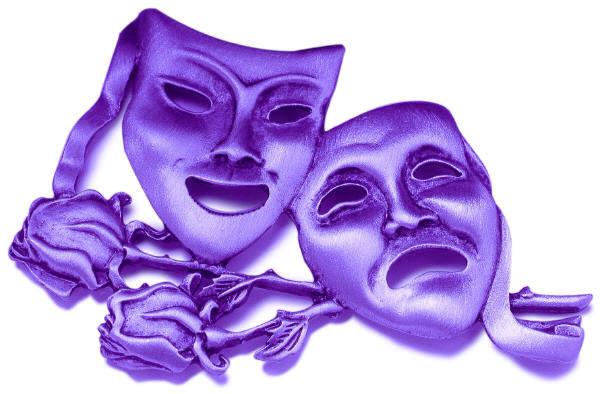 OSNOVNE DIHALNE TEHNIKEUčenci:spoznavajo osnovne dihalne tehnike,vadijo sproščeno govorno nastopanje,razvijajo domišljijo in iznajdljivost,pripravijo govorno interpretacijo pesmi,vadijo pravilno in izrazno deklamiranje,doživeto interpretirajo pesem,  vadijo tehniko igranja: vaje za ravnotežje, dihanje, govorne vaje …ZGRADBA DRAMEUčenci:berejo osrednja besedila mladinske dramatike,dramsko besedilo razčlenjujejo,spoznavajo zgradbo drame,pretvarjajo prozno besedilo v dramsko in obratno,klasično pravljično besedilo postavijo v drug (sodobnejši) književni kraj in prostor,ločujejo glavne in stranske osebe …PRIPRAVA GLEDALIŠKE UPRIZORITVEUčenci:sproščeno improvizirajo, razdelijo si vloge igralcev, režiserja, dramaturga, scenografa, kostumografa, rekviziterja, odrskega mojstra, šepetalca,vloge zamenjujejo … LUTKOVNO GLEDALIŠČEUčenci:razvijajo sposobnosti animacije predmeta in lutke,lutkovno govorico spoznajo ob predstavitveni vlogi vsakdanjega predmeta,razvijajo izrazni govor lutke ...									RADIJSKA, TV ALI GLEDALIŠKA IGRAUčenci:Poslušajo ali gledajo umetniško igro, prepoznavajo njene prvine in poslušano vrednotijo,ustvarjajo svojo radijsko oddajo,pišejo gledališke kritike …Načeloma z igro, ki jo pripravimo, sodelujemo na reviji otroških gledaliških skupin in se predstavimo tudi ob drugih priložnostih.Načrtovan je tudi ogled ene gledališke predstave (stroške krijejo starši).Mateja Naprudnik Praunseis